11-ое заседание 27-го созываҠАРАР                                                                                    РЕШЕНИЕ22 февраль 2018 йыл                         № 154                        22 февраля 2018 годаОб установлении дополнительных оснований признания безнадежными к взысканию недоимки по местным налогам (в том числе отмененнымместным налогам), задолженности по пеням, штрафампо этим налогам, порядка их списанияВ соответствии с п.З ст.59 Налогового кодекса Российской Федерации, Федеральным законом от 06.10.2003 №131-Ф3 «Об общих принципах организации местного самоуправления в Российской Федерации», Совет сельского поселения Казанчинский сельсовет муниципального района Аскинский  район Республики Башкортостан решил:Установить, что безнадежными к взысканию признаются недоимка и задолженность по пеням и штрафам по местным налогам, числящиеся за отдельными налогоплательщиками, взыскание которых оказалось невозможным в случаях: наличия недоимки в сумме, не превышающей 100 рублей, срок взыскания которой в судебном порядке истек, а также начисленной на эту сумму задолженности по пеням и штрафам;вынесения судебным приставом-исполнителем постановления об окончании исполнительного производства и возвращение взыскателю исполнительного документа в случаях, установленных пунктами 3 и 4 части 1 статьи 46 Федерального закона от 2 октября 2007 года № 229-ФЗ "Об исполнительном производстве", но не ранее истечения срока, установленного для предъявления исполнительных документов к исполнению; наличия недоимки, задолженности по пеням и штрафам у умерших или объявленных умершими физических лиц, наследники которых не вступили в право наследования в установленный срок;наличия задолженности по уплате пеней, срок взыскания которой в судебном порядке истек, при отсутствии недоимки, на которую они начислены;наличия недоимки и задолженности по пеням и штрафам по местным налогам, числящиеся за налогоплательщиками, являющимися физическими лицами, взыскание налоговыми органами которых оказалось невозможным в связи с истечением трехлетнего срока давности (согласно ст. 196 ГК РФ) с момента их возникновения;наличия недоимки и задолженности по пеням и штрафам по местным налогам, числящиеся за налогоплательщиками, являющимися физическими лицами, взыскание налоговыми органами которых оказалось невозможным в связи с истечением срока подачи заявления в суд о взыскании задолженности; образовавшейся по состоянию на 01.01.2014 года;наличия задолженности организаций и физических лиц по отмененным местным налогам (в полном объеме по состоянию на дату вынесения решения о списании задолженности, за исключением сумм задолженности, включенных в реестр требований кредиторов по организациям, физическим лицам, находящимся в процедурах банкротства).Суммы задолженности организаций и физических лиц по отмененным местным налогам, уплаченные до издания настоящего Решения, возврату не подлежат.Документами, подтверждающими наличие дополнительных оснований, предусмотренных частью 1 настоящей статьи, являются:справка налогового органа о суммах недоимки и задолженности по пеням и штрафам с приложенной к ней расшифровкой периода образования задолженности при наличии обстоятельств, предусмотренных пунктами 1 и 7 части 1 настоящего решения;копия постановления судебного пристава-исполнителя об окончании исполнительного производства и о возвращении взыскателю исполнительного документа - при наличии обстоятельств, предусмотренных пунктом 2 части 1 настоящего решения;сведения о факте регистрации акта гражданского состояния о смерти физического лица, представляемые органами записи актов гражданского состояния, или копия свидетельства о смерти физического лица, или копия решения суда об объявлении физического лица умершим - при наличии обстоятельств, предусмотренных: пунктом 3  части 1 настоящего решения.Решение о признании безнадежными к взысканию и списании недоимки и задолженности по пеням и штрафам физических лиц по местным налогам принимается налоговым органом по месту учета организации, физического лица.Обнародовать настоящее решение на информационном стенде и разметить на официальном сайте администрации сельского поселения Казанчинский сельсовет муниципального района Аскинский район  Республики Башкортостан www.kazanchi04sp.ru.Настоящее решение вступает в силу с момента обнародования.Контроль  за  исполнением  настоящего  Решения  возложить  на  постоянную комиссию  по  бюджету,  налогам,  вопросам  муниципальной собственности.Глава сельского поселения                             Р.Т.КиямовБашҡортостан  РеспубликаһыАСКЫН РАЙОНЫМУНИЦИПАЛЬ РАЙОНЫНЫҢҠАҘАНСЫ АУЫЛ СОВЕТЫАУЫЛ БИЛӘМӘҺЕсоветы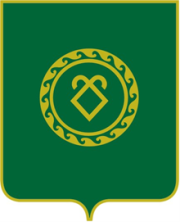 советСЕЛЬСКОГО ПОСЕЛЕНИЯКАЗАНЧИНСКИЙ СЕЛЬСОВЕТМУНИЦИПАЛЬНОГО РАЙОНААСКИНСКИЙ РАЙОНРеспублики Башкортостан